Schüler- Homeoffice- Plan   		Grundschule Bottendorf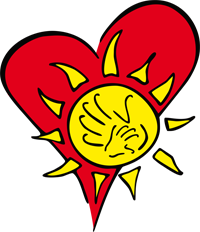 Woche vom  20.04. bis 24.04.2020			Klasse: 1aViel Spaß und Erfolg beim Üben wünscht dir deine Klassenlehrerin!WochentagDeutsch√Mathematik√HS√MontagWdh. bekannter LauteEinf. Zz-> Laut sprechen- vgl. mit Ss und ßFibelheft C- S. 2 bis Zahn, S. 3Ih. S. 59Rb. S. 94 Nr.1,2                               Ah. S. 68 Nr.1,2AB 1 „Frühblüher“  (Wdh)                     heimische Vögel wdh.   Vogelnester erkunden               Ah. S.41 (Ausschneideseite 63)DienstagF. S. 2 beenden, S. 4, S. 5 Nr.1Ih. S.60Ah. S.68 Nr.3Rb. S.94 Nr.3 ins ÜhSchmetterlinge-> auf der Wiese beobachten, Bücher, Internet mit nutzenAB 2 „Ein Schmetterling entsteht“MittwochF. S. 5 Nr. 2 ins Üh (5 Sätze), Nr.3AB 1 „Kreuzworträtsel“Rb.S.95 Nr.1,2Ah. S.69 Nr.1,2Schmetterlinge->Verhalten im Umgang mit diesen Tieren besprechenAB 3 „Vom Ei zum Schmetterling“DonnerstagEinf. Ää,Öö,ÜüF. S. 6 bis Üü, S. 7, 8Rb. S.95 Nr.3,4 (je 2 Rechenpäckchen)Ah. S. 69 Nr.3, S. 70 Nr. 1FreitagF. S. 6 beendenF. S. 10 Nr. 1-3 mdl, Nr.4 ins Üh.AB „Teste dich selbst“Rb. S. 96 Nr. 2,3Ah. S. 70 Nr. 2,3 AB „Teste dich selbst“Das geht immerWdh. und Festigung bekannter Buschstaben, Leseübungen, GWS üben Zur Wdh Rb. S. 100 und Ah S. 74 bearbeitenBemerkungenDienstmail für Testrücksendungen +Anfragen: Jessika.Jordanland@schule.thueringen.deAB in den roten HefterAB in den grünen Hefter